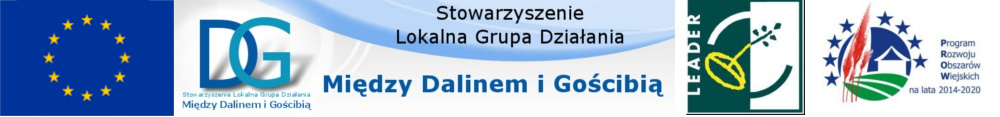 …………………………………Imię i nazwisko…………………………………Adres zamieszkania……………………………….PESELOŚWIADCZENIE WNIOSKODAWCY O PROMOWANIU STOWARZYSZENIA 
LOKALNA GRUPA DZIAŁANIA „MIĘDZY DALINEM I GOŚCIBIĄ” 
W TRAKCIE CAŁEGO OKRESU ZWIĄZANIA Z PROJEKTEM 
REALIZOWANEGO W RAMACH NABORU NR 1/2018Ja………………………………………………………………………………………. (imię i nazwisko Wnioskodawcy /nazwa podmiotu) niżej podpisany/a, legitymujący/a się dowodem osobistym* …………………………………………...... (seria i numer / NIP, nr KRS) oświadczam, że będę promował Stowarzyszenie Lokalna Grupa Działania „Między Dalinem i Gościbią” poprzez umiejscowienie w widocznym miejscu realizacji operacji, tablicy informacyjnej zgodnie z przyjętą formułą, w trakcie całego okresu związania z projektem. Tytuł operacji: ……………………………………………………………………………………………………........................…………………..……………………………….	         ..…………………………………miejscowość i data                                                                                  	          podpis Wnioskodawcy / osób reprezentujących podmiot     